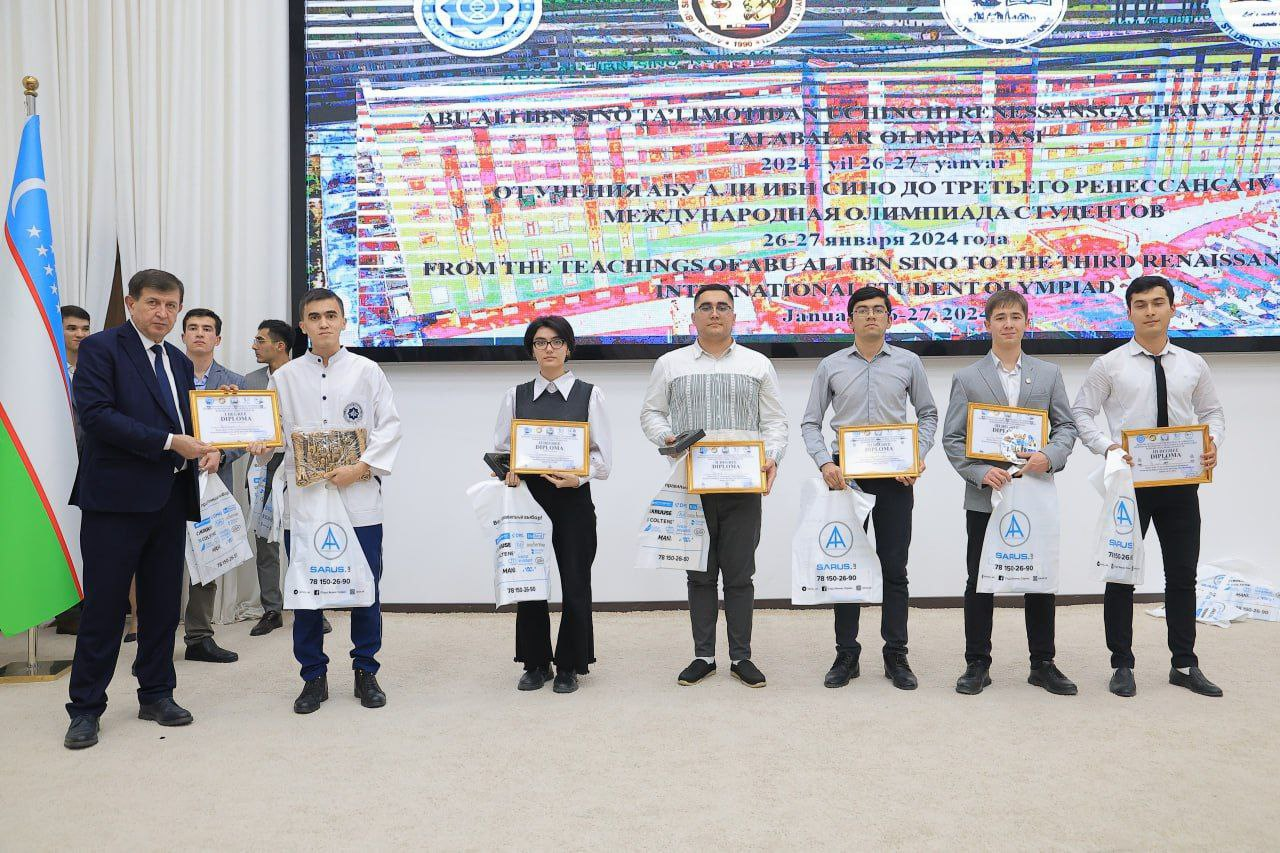 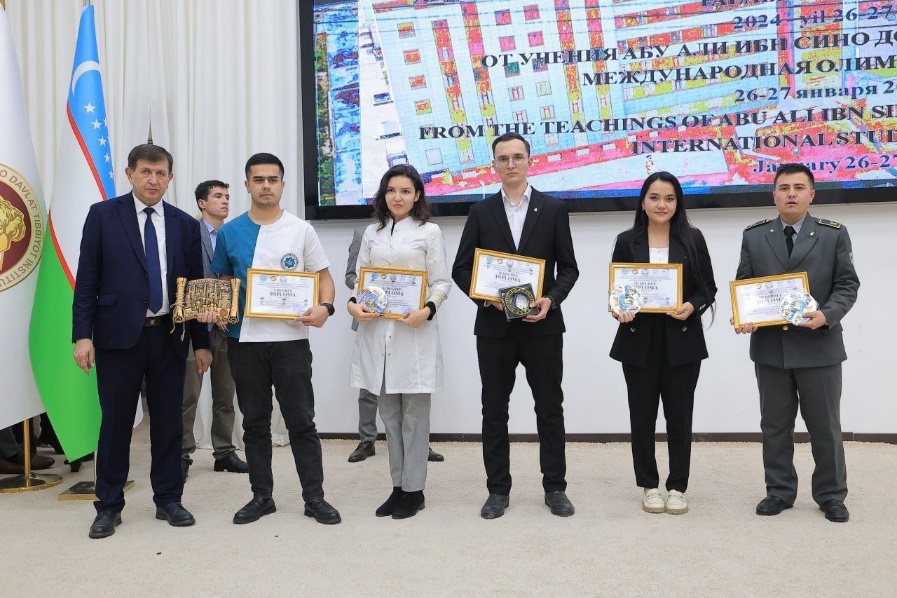 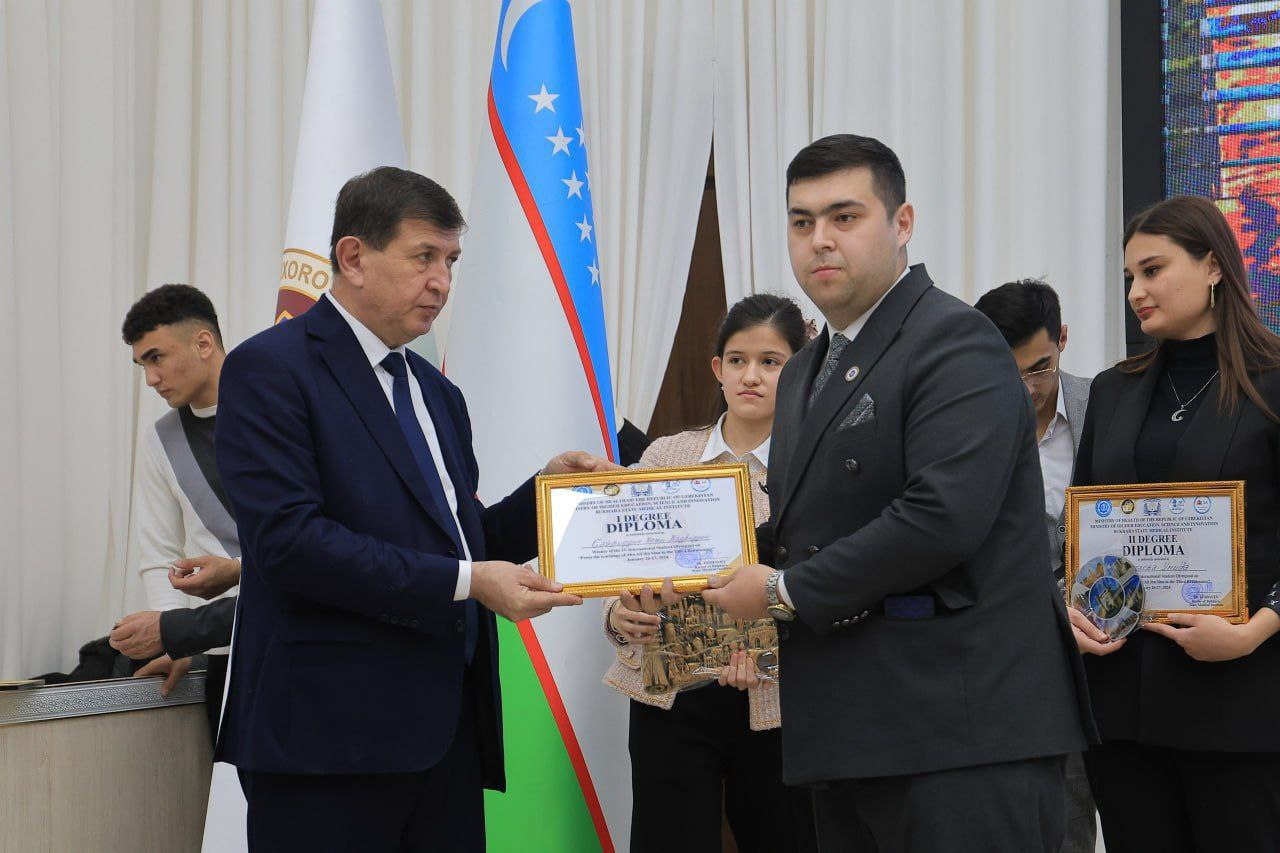 В IV Международной олимпиаде"С учения Абу Али ибн Сино до III Ренессанса" среди команд из 34 университетов республики и стран СНГ. Команда ТМА  заняла почётное 2 места в командном зачёте.              5 студентов заняли 1 место, 4 студентов 2 место и 2 студента 3 место1. Сайфиддин Хожи Кадриддин - 🥇 1 место по научным молодежным проектам 2. Гаибназаров Сардорхон - 🥇1 место - "Пропедевтика внутренних болезней"3. Каримов Хуршид - 🥇1 место - "Гигиена. Медицинская экология"4. Зикируллаев Жавлонбек - 🥇1 место - " Офтальмология" 5. Юнусова Мавзода - 🥇1 место - "Неврология" 6. Акбарова Лобар - 🥈2 место - " Акушерство и гинекология"7. Бокиев Жахонгир - 🥈2 место- "Медицинская химия"8. Бурхонова Мухлиса - 🥈2 место - "Английский язык в сфере медицины"9. Облакулов Бахром - 🥈2 место - "Медицинская радиология" 10. Абсаттарова Мадина -🥉3 место- "Хирургия"11. Дониёров Санжарбек - 🥉3 место- "Инфекционные болезни и эпидемиология"